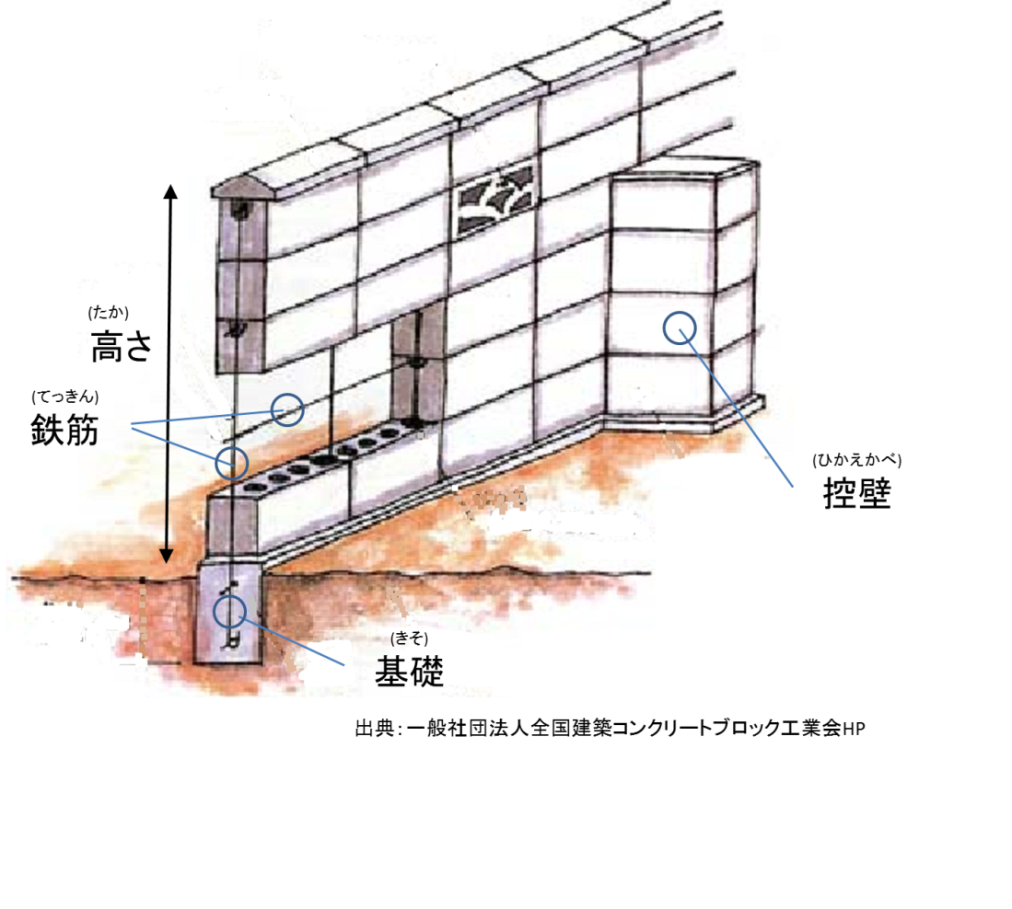 「あり」の場合は、以下の表を使って点検をお願いします。●一つでも該当する場合は、基準に適合しない可能性がありますので、専門家や県の機関に相談しましょう。施設名担当者氏　名連絡先電話番号ブロック塀の有無なし　　・　　あり　　　　　　　　※該当に◯をしてください。項目点検内容チェック該当は◯ １　高さ塀が2.2メートルよりも高い（道路からの高さを確認してください）　(ひかえかべ) ２　控壁塀の高さが1.2mを超えているが、控壁がない　若しくは　間隔が3.4メートルを超えている(きそ) ３　基礎コンクリートの基礎がない　若しくは　確認できない（ブロックは基礎ではありません）(てっきん) ４　鉄筋タテ、ヨコ８０㎝以内の間隔で鉄筋が　入っていない　若しくは　入っているかわからない  　 (ろうきゅうか) ５　老朽化傾き、ひび割れ、欠けがあるブロック塀の所在等ブロック塀の所在等ブロック塀の所在等点検日点検者連絡先電話番号市町村名地名・地番敷地の塀の方位点検日点検者連絡先電話番号